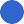 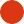 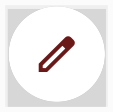 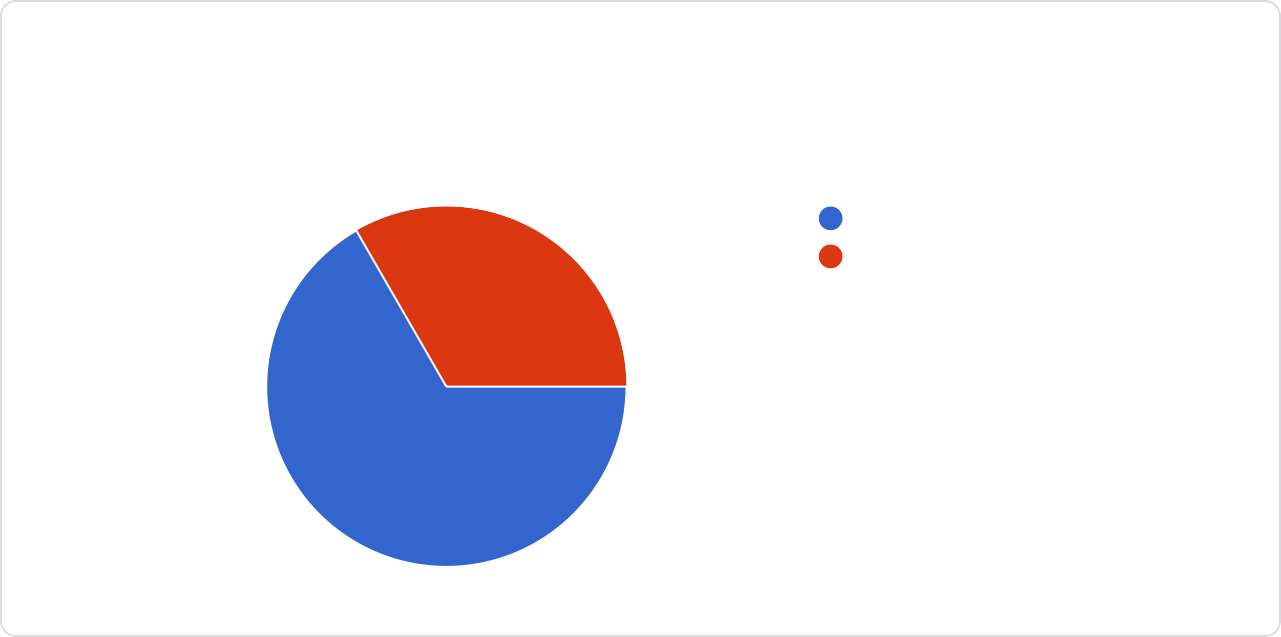 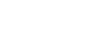 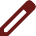 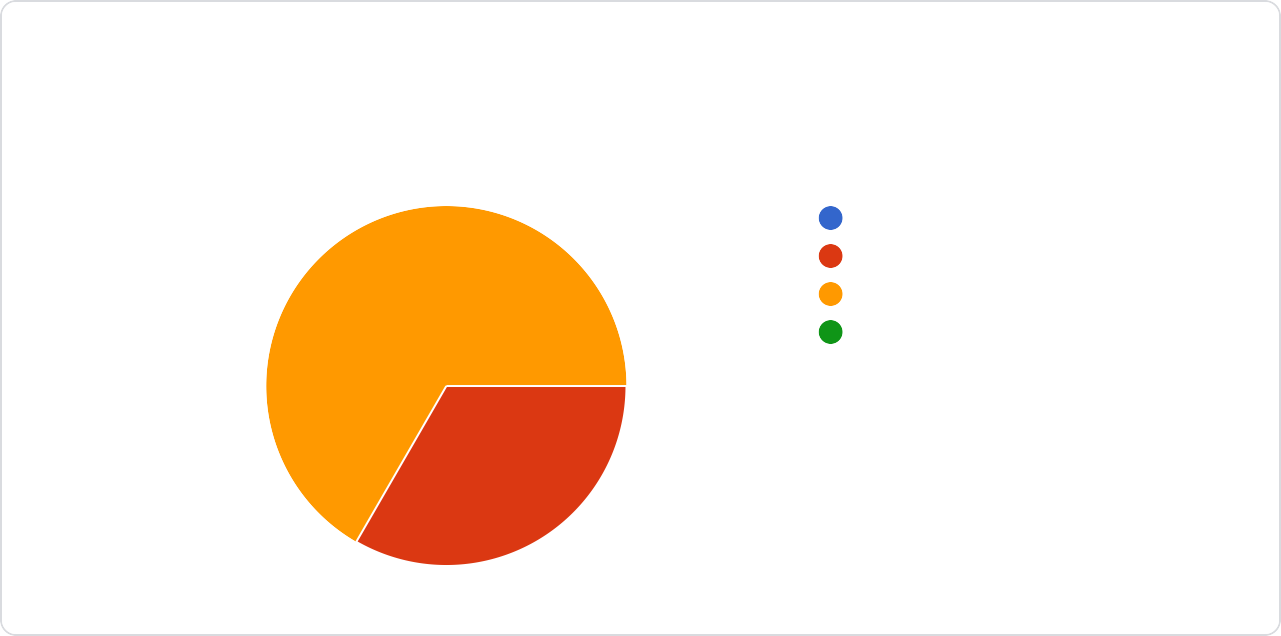 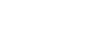 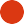 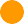 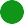 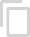 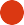 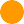 5 (83.3%)5 (83.3%)5 (83.3%)5 (83.3%)0 (0%)	0 (0%)0 (0%)	0 (0%)0 (0%)	0 (0%)1 (16.7%)0 (0%)0 (0%)5 (83.3%)1 (16.7%)5 (83.3%)5 (83.3%)5 (83.3%)5 (83.3%)5 (83.3%)0 (0%)	0 (0%)	0 (0%)0 (0%)	0 (0%)	0 (0%)0 (0%)	0 (0%)	0 (0%)0 (0%)	0 (0%)	0 (0%)1 (16.7%)5 (83.3%)1 (16.7%)5 (83.3%)3 (50%)3 (50%)2 (33.3%)3 (50%)2 (33.3%)3 (50%)1 (16.7%)2 (33.3%)3 (50%)0 (0%)0 (0%)1 (16.7%)0 (0%)0 (0%)2 (33.3%)3 (50%)1 (16.7%)2 (33.3%)3 (50%)0 (0%)0 (0%)6 (100%)6 (100%)6 (100%)6 (100%)6 (100%)0 (0%)	0 (0%)	0 (0%)	0 (0%)0 (0%)	0 (0%)	0 (0%)	0 (0%)0 (0%)	0 (0%)	0 (0%)	0 (0%)0 (0%)	0 (0%)	0 (0%)	0 (0%)0 (0%)	0 (0%)	0 (0%)	0 (0%)6 (100%)6 (100%)